Arte de comer bem Questão 1Camila gosta de chá de camomila. Veja abaixo os rótulos da caixinha desse chá. Nos rótulos dos produtos há muitas informações dadas por números. 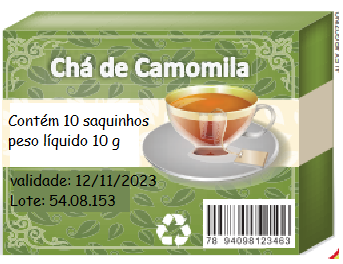 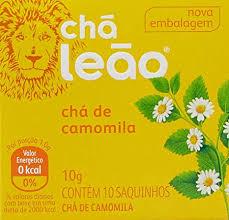 		Caixa A					Caixa BQuantos saquinhos há nas caixas? Caixa A: 						Caixa B: Esse produto já está vencido? Por quê? Caixa A:______________________________________________________________________________________________________________________________Questão 2Uma empresa de cereais matinais resolveu premiar os seus consumidores que conseguissem resolver enigmas. Eis os problemas apresentados em suas embalagens. Resolva-os. 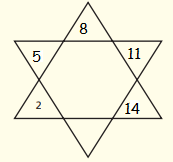 Os números colocados nas figuras a seguir estão em uma sequência. Complete os espaços vazios com o número correto.